УКРАЇНАЧЕРНІВЕЦЬКА ОБЛАСНА ДЕРЖАВНА АДМІНІСТРАЦІЯЧЕРНІВЕЦЬКА ОБЛАСНА ВІЙСЬКОВА АДМІНІСТРАЦІЯДЕПАРТАМЕНТ ОСВІТИ І НАУКИвул. М. Грушевського, 1, м. Чернівці, 58002, тел. (0372) 55-29-66, факс 57-32-84,Е-mail: doncv@ukr.net   Код ЄДРПОУ 39301337   31.03.2023 № 01-34/725                             На № ____________ від ___________Керівникам місцевих органів управління   освітою територіальних громад Директорам закладів професійної (професійно-технічної)   освіти та закладів освіти обласного підпорядкування Про проведення Тижня знань з основ безпеки життєдіяльності                                                                           та Тижня безпеки дитини у закладах освіти області	В умовах повномасштабної агресії російської федерації проти України та введення воєнного стану 24 лютого 2022 р., строк дії якого продовжено Указом Президента України від 6 лютого 2023 р. № 58/2023, заклади освіти здійснюють відповідні кроки щодо забезпечення безпечного функціонування закладів освіти, підготовки учасників освітнього процесу до дій в надзвичайних ситуаціях, до подолання стресів та тривожності, адже безпека під час війни починається з обізнаності.Відповідно до наказу Департаменту освіти і науки обласної державної адміністрації (обласної військової адміністрації) від 10.03.2023 № 66  «Про  проведення місячника з охорони праці та безпеки життєдіяльності в закладах освіти Чернівецької області в 2023 році»  з 24 по 28 квітня 2023 року планується проведення Тижня знань з основ безпеки життєдіяльності у закладах загальної середньої та професійної (професійно-технічної) освіти та  Тижня безпеки дитини у закладах дошкільної освіти.Департамент освіти і науки обласної державної адміністрації (обласної військової адміністрації) рекомендує для використання в роботі орієнтовний план проведення Тижня знань з основ безпеки життєдіяльності, що додається (Додаток № 1), а також  методичні матеріали для проведення Тижнів, які надано Навчально-методичним центром цивільного захисту та безпеки життєдіяльності Чернівецької області (лист ДОН від 22.02.2023 01-34/406); алгоритм дій учасників освітнього процесу за сигналами оповіщення ЦЗ «Увага всім», «Повітряна тривога» (лист ДОН від 23.08.2022 № 01-34/1415); алгоритм дій у разі виявлення предмета, підозрілого на вибуховий пристрій (лист ДОН від 15.03.2022 № 01-31/542); алгоритм дій у разі виникнення надзвичайної ситуації соціального характеру (лист ДОН від 26.01.2022 № 01-34/235);  алгоритм дій під час вибуху «брудної бомби», ядерної атаки чи аварії на АЕС (лист ДОН від  13.10.2022 № 01-34/1803).Звіти про виконання заходів «Тижня знань з основ безпеки життєдіяльності»  надіслати до 22 травня 2023 року за формою, що додається (Додаток № 2), на адресу КУ «Навчально-методичний центр якості освіти та координації господарської діяльності навчальних закладів області» 58002,  м.Чернівці,  вул. Жуковського (Горького), 23, на електронну адресу stepan1215@ukr.net    з позначкою «Тиждень БЖД».	Додаток:  на 3 арк.Директор  Департаменту			                             Оксана САКРІЄР Світлана ПРІНЬКО Степан ЩЕРБАНОВИЧ0503740637Додаток № 1 до листа Департаменту освіти і науки ОДА (ОВА)  31.03.2023 № 01-34/725Рекомендовані   аспекти  плану проведення «Тижня  знань з основ безпеки життєдіяльності»                                 (методичні рекомендації)Основна мета проведення «Тижня знань з основ безпеки життєдіяльності» - допомогти сформувати в учнів свідоме ставлення до свого життя і здоров'я, оволодіти основами здорового способу життя, життєвими навичками безпечної для життя і здоров'я поведінки у повсякденному житті та при виникненні надзвичайних ситуацій.Суть проведення «Тижня знань з основ безпеки життєдіяльності» полягає в ефективній організації освітнього процесу, який дозволятиме учням оволодіти основами знань про здоровий спосіб життя, формувати правила безпечної поведінки та дотримання їх у різних життєвих ситуаціях.План Тижня має охоплювати наступні аспекти  правил поведінки з елементами відпрацювання практичних навичок:- проведення практичних тренувань щодо забезпечення безпечної та швидкої евакуації учасників освітнього процесу в безпечне місце при виникненні пожежі, задимленні тощо (скласти акт);- проведення практичних тренувань щодо забезпечення безпечної та швидкої евакуації учасників освітнього процесу в укриття за сигналами оповіщення цивільного захисту «Увага всім», «Повітряна тривога» (скласти акт);- під час літнього відпочинку на воді, біля водоймищ;				  	- під час грози, сильного вітру, шквалів;- під час подорожі до лісу;- під час збирання грибів та лікарських рослин;- на транспорті, автошляхах та залізниці; 							- при експлуатації побутових електроприладів;- при користуванні предметами побутової хімії та піротехнічними засобами;- при виявленні розливів ртуті; - при знаходженні вибухонебезпечних предметів або маловідомих предметів; 													- при зустрічі зі свійськими та дикими тваринами.Теоретична складова може бути дуже різноманітною. Головне завдання - розширити знання школярів про основи безпеки життєдіяльності, про різного роду надзвичайні ситуацій та правила поведінки під час їх виникнення, про безпеку у повсякденному житті та ведення здорового способу життя. На лекції, диспути, дискусії, дебати, круглі столи можуть бути запрошені фахівці в  галузях пожежної безпеки, цивільного захисту, дорожнього руху тощо.Основні заходи «Тижня знань з основ безпеки життєдіяльності» можуть бути такими:- підготовка й оформлення плану проведення «Тижня знань з основ безпеки життєдіяльності»;- підготовка і проведення міні-лекторію або серії передач по шкільній радіотрансляційній мережі під рубрикою «Це повинен  знати кожен»;- підготовка і проведення виховних годин у кожному класі. Наприклад: «Твоя безпека - це твоя уважність»;- випуск стінгазет і проведення огляду-конкурсу на кращу стінгазету. Наприклад: «Безпечне довкілля», «Безпечна поведінка на канікулах»;- проведення огляду-конкурсу плакатів, колажів. Наприклад: «Будь уважним», «Правила безпеки», «Коли електроприлади бувають небезпечні», «Твоя безпека залежить від тебе»;- проведення оглядів-конкурсів, КВК, брейн-рингів. Наприклад: «Надзвичайні ситуації  та вихід з них», 	«Азбука безпеки», «Сам собі рятувальник»;- проведення вікторин. Наприклад: «Правила безпечної поведінки», «Безпека та загрози», «Виживання в екстремальній ситуації»;- проведення конференцій, семінарів, круглих столів. Наприклад: «Сучасні проблеми безпеки життєдіяльності», «Екологічні проблеми сьогодення», «Чиста вода»;- написання творів на тему: «Героїчна професія - рятувальник»;- проведення дебатів, диспутів. Наприклад: «Твоє життя - твій вибір», «Чи слід легалізувати легкі наркотики», «Паління - чи це загроза для здоров'я людини»;													- організація виставки дитячих робіт. Наприклад: «НС очима дітей»;- проведення спортивних змагань зі включенням етапів за програмою юних рятувальників Всеукраїнського громадського дитячого руху «Школа безпеки»;- демонстрація відеофільмів про надзвичайні ситуації та загрози, які вони несуть, про героїчну працю рятувальників тощо;- виступи агітбригад ДЮРП, ЮІР, команд юних рятувальників «Школа безпеки»;- проведення екскурсій до підрозділів ДСНС України в Чернівецькій  області, на пожежно-технічні виставки  (працює оновлений Музей пожежної справи    Управління    ДСНС    України    у    Чернівецькій    області  за  адресою:  м. Чернівці, вул. Л. Українки, 3); 							- оформлення стендів за тематикою: «Безпека у повсякденному житті».Додаток № 2 до листа Департаменту освіти і науки ОДА (ОВА)  31.03.2023 № 01-34/725Звітпро проведення «Тижня знань з основ безпеки життєдіяльності»             у  _________________________________________________________________(назва ТГ / ЗЗСО (що фінансується з обласного бюджету)  / ЗП(ПТ)О)Керівник  _________________________________           підпис  ______________________                          органу управління  освітою ТГ, підвідомчих установ№ з/пНайменування заходуТематика екскурсій, бесід, вистав, виставок, практичних занять тощоКількість проведених заходівКількість учасників заходів1.Екскурсії2.Надання методичної допомоги викладачам3.Бесіди, круглі столи, дискусії4.Естафети 5.Вистави 6.Виставки 7.Конкурси 8.Написання творів 9.Ігри 10.Зустрічі з працівниками Управління ДСНС, медичними фахівцями тощо11.Оформлення куточків, стендів, стінгазет тощо12.Переглянуто відеофільмів13.Проведено практичних занять14.Проведено батьківських зборів15.Виховні години та години спілкування16.Інше  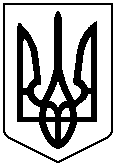 